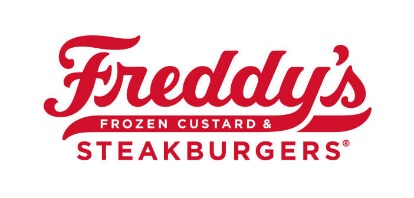 Store InstructionsHow a Guest Will Order – Via Phone or In-Store or Drive ThruCost of DIY Sundae Kit - $19.99 plus tax --- Ring in as Open CustardStore Instructions – Each kit will include:(1) QT of Freddy’s Premium Vanilla, Chocolate or Half-and-Half Custard 6oz of TOPPING 1 (in an 8oz mini cup)6oz of TOPPING 2 (in an 8oz mini cup)6oz of TOPPING 3 (in an 8oz mini cup)(6) Maraschino Cherries (in an 8oz cup) (1) can of Whipped Cream(6) 8oz Freddy’s Containers (Mini Cups)(6) Red Freddy’s Spoons(10) NapkinsDIY Kit InstructionsAllergen ListIngredient ListThe DIY Kit should be packaged in (2) Bags:Items #1-6 – Place in a 20LB Freddy’s BagItems #7-12 – Place in a 12LB Freddy’s BagSeal Each Bag with a Freddy’s Delivery StickerUtilize Guest Order Form to ensure Accuracy on OrderRing in as Open Custard ($19.99) when the Guest ArrivesLabel with Guest’s Name via Delivery Mode (117 on Terminal) for Carry OutRing in normally if through DTBest PracticesAdditional Toppings may be ordered for $2.00 each.Whipped topping should be sourced from Hy-Vee for cost + size.Quarts should be Frozen Hard unless Fresh is Requested by Guest.Custard Quarts should be kept in freezer until picked up by Guest.Items 2-6 can be Pre-Packaged and Placed in Walk-In Cooler.Sauces (Hot Fudge, Caramel, Peanut Butter etc.) should be packaged like any other topping option. Consider stapling a Flyer to 2nd Bag w/ Rewards Program, Delivery Advertisement, etc.Consider placing in a GM Business Card with a “Thank You” and offer to contact us if they have questions. Be sure to encourage them to “Share” their sundaes on Social Media